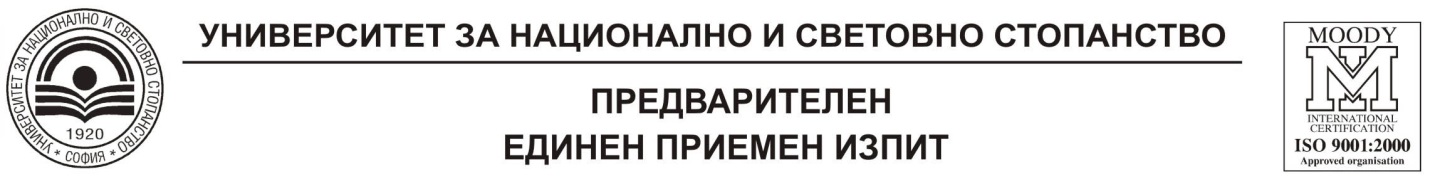 1700 София, Студентски град “Христо Ботев”, www.unwe.bgРЕГИСТРАЦИОННА КАРТАПРИЕМ – 2018 / 2019   БАКАЛАВРИ									                    (попълва се от УНСС)4.    Ще положа следните изпити:				(подпис и печат)/попълва се с химикал/Входящ №1.ЕГН2.Име2.2.Презиме2.2.Фамилия3.    Номер на сесия ЕПИ (модул 1 + модул 2) + модул 3 “Математика”ЕПИ (модул 1 + модул 2) + модул 3 “Математика”ЕПИ (модул 1 + модул 2) + модул 3 “Математика”ЕПИ (модул 1 + модул 2) + модул 3 “Математика”ЕПИ (модул 1 + модул 2) + модул 3 “География” ЕПИ (модул 1 + модул 2) + модул 3 “География” ЕПИ (модул 1 + модул 2) + модул 3 “География” ЕПИ (модул 1 + модул 2) + модул 3 “География” ЕПИ (модул 1 + модул 2) + модул 3 “Български език и литература”ЕПИ (модул 1 + модул 2) + модул 3 “Български език и литература”ЕПИ (модул 1 + модул 2) + модул 3 “Български език и литература”ЕПИ (модул 1 + модул 2) + модул 3 “Български език и литература”ЕПИ (модул 1 + модул 2) + модул 3 “История”ЕПИ (модул 1 + модул 2) + модул 3 “История”ЕПИ (модул 1 + модул 2) + модул 3 “История”ЕПИ (модул 1 + модул 2) + модул 3 “История”Английски езикАнглийски езикАнглийски езикАнглийски езикФренски езикФренски езикФренски езикФренски езикНемски езикНемски езикНемски езикНемски езикИспански езикИспански езикИспански езикИспански езикРуски езикРуски езикРуски езикРуски език5.5.Телефон за връзка6.Внесена в банкатакса в размерлв.      с платежен документ от  датаДата:Подпис на кандидат-студента:Приел и проверил:УНСС е администратор на лични данни, съгласно чл.3, ал.2 от ЗЗЛД и осигурява защитата им съгласно разпоредбите на същия закон. Събираните лични данни ще се  използват само за служебни цели на структурите на УНСС. Събираните лични данни ще се предоставят само на лицето, което ги е предоставило, както и на органи, упълномощени от нормативни актове.